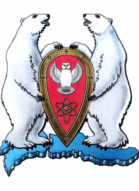 СОВЕТ ДЕПУТАТОВМУНИЦИПАЛЬНОГО ОБРАЗОВАНИЯГОРОДСКОЙ ОКРУГ «НОВАЯ ЗЕМЛЯ»(четвертого созыва)Двадцать четвертая сессияРЕШЕНИЕ04 февраля 2016 г.                                                                                           №  165/06-01Об утверждении Положения о комиссии по соблюдению требований к служебному поведению муниципальных служащих Совета депутатов муниципального образования «Новая Земля» и урегулированию конфликта интересов в Совете депутатов муниципального образования «Новая Земля»В соответствии с Федеральными законами от 02 марта 2007 года №25-ФЗ «О муниципальной службе в Российской Федерации», от 25 декабря 2008 года №273-ФЗ «О противодействии коррупции», от 03 декабря 2012 года №230-ФЗ «О контроле за соответствием расходов лиц, замещающих государственные должности, и иных лиц их доходам», пунктом 8 Указа Президента Российской Федерации от 01 июля 2010 года №821 «О комиссиях по соблюдению требований к служебному поведению федеральных государственных гражданских служащих и урегулированию конфликта интересов», Указом Президента Российской Федерации от 02 апреля 2013 года №309 «О мерах по реализации отдельных положений Федерального закона «О противодействии коррупции», Указом Губернатора Архангельской области от 04.08.2014 № 89-у "Об утверждении Положения о комиссии по соблюдению требований к служебному поведению муниципальных служащих и урегулированию конфликта интересов в органе местного самоуправления, аппарате избирательной комиссии муниципального образования Архангельской области",Совет депутатов РЕШАЕТ:Утвердить прилагаемое Положение о комиссии по соблюдению требований к служебному поведению муниципальных служащих Совета депутатов муниципального образования «Новая Земля» и урегулированию конфликта интересов в Совете депутатов муниципального образования «Новая Земля» (далее - Положение).Настоящее решение подлежит опубликованию в газете «Новоземельские вести», размещению на официальном сайте городского округа «Новая Земля» в информационно-телекоммуникационной сети «Интернет».Настоящее Решение вступает в силу с момента принятия.Председатель Совета депутатов	муниципального образования городской округ «Новая Земля                                                                   Л.В. МарачПриложениек решению Совета депутатовМО «Новая Земля» от 04.02.2016 № 165/06-01    Положение о комиссии по соблюдению требований к служебному поведению муниципальных служащих Совета депутатов муниципального образования «Новая Земля» и урегулированию конфликта интересов в Совете депутатов муниципального образования «Новая Земля»1. 	Настоящим Положением определяется порядок формирования и деятельности комиссии по соблюдению требований к служебному поведению муниципальных служащих Совета депутатов муниципального образования «Новая Земля» и урегулированию конфликта интересов (далее - комиссия, Совет депутатов).2.	Комиссия в своей деятельности руководствуется Конституцией Российской Федерации, федеральными конституционными законами, федеральными законами, актами Президента Российской Федерации и Правительства Российской Федерации, правовыми актами Архангельской области, а также настоящим Положением.3. Основной задачей комиссии  является содействие:в обеспечении соблюдения муниципальными служащими Совета депутатов (далее - муниципальные служащие) ограничений и запретов, требований о предотвращении или урегулировании конфликта интересов, а также в обеспечении исполнения ими обязанностей, установленных Федеральным законом от 25 декабря 2008 года № 273-ФЗ "О противодействии коррупции", другими федеральными законами (далее - требования к служебному поведению и (или) требования об урегулировании конфликта интересов);в осуществлении в Совете депутатов мер по предупреждению коррупции.4. Комиссия  рассматривает вопросы, связанные с соблюдением требований к служебному поведению и (или) требований об урегулировании конфликта интересов, в отношении муниципальных служащих, замещающих должности муниципальной службы в Совете депутатов.5. Комиссия образуется распоряжением Председателя Совета депутатов. В состав комиссии входят председатель комиссии, его заместитель, секретарь и члены комиссии.Все члены комиссии при принятии решений обладают равными правами. В отсутствие председателя комиссии его обязанности исполняет заместитель председателя комиссии.6. В состав комиссии входят:а) заместитель Председателя Совета депутатов (председатель комиссии), должностное лицо Совета депутатов, ответственное за работу по профилактике коррупционных и иных правонарушений (секретарь комиссии), муниципальные служащие;б) представители научных и образовательных организаций  среднего, высшего и дополнительного профессионального образования (далее – образовательные организации), других организаций, приглашаемые по запросу Председателя Совета депутатов в качестве независимых экспертов-специалистов по вопросам, связанным с муниципальной службой, без указания персональных данных экспертов. При отсутствии на территории муниципального образовательных организаций, деятельность которых связана с муниципальной службой, в состав комиссии включаются представитель (представители) иных научных организаций или образовательных организаций.7. Число членов комиссии, не замещающих должности муниципальной службы в Совете депутатов, должно составлять не менее одной четверти от общего числа членов комиссии.8. Состав комиссии формируется таким образом, чтобы исключить возможность возникновения конфликта интересов, который мог бы повлиять на принимаемые указанной комиссией решения.9. Заседание комиссии считается правомочным, если на нем присутствует не менее двух третей от общего числа членов комиссии. Проведение заседаний с участием только членов комиссии, замещающих должности муниципальной службы в Совете депутатов, недопустимо.10. Заседания Комиссии проводятся по мере поступления документов.11. При возникновении прямой или косвенной личной заинтересованности члена комиссии, которая может привести к конфликту интересов при рассмотрении вопроса, включенного в повестку дня заседания комиссии, он обязан до начала заседания заявить об этом. В таком случае соответствующий член комиссии не принимает участия в рассмотрении указанного вопроса.12. В заседаниях комиссии с правом совещательного голоса участвуют:а) непосредственный руководитель муниципального служащего, в отношении которого комиссией рассматривается вопрос о соблюдении требований к служебному поведению и (или) требований об урегулировании конфликта интересов, и определяемые председателем комиссии муниципальные служащие, замещающие в муниципальном органе должности муниципальной службы, аналогичные должности, замещаемой муниципальным служащим, в отношении которого комиссией рассматривается этот вопрос;б) другие муниципальные служащие, замещающие должности муниципальной службы в Совете депутатов; специалисты, которые могут дать пояснения по вопросам муниципальной службы и вопросам, рассматриваемым комиссией; должностные лица государственных органов, других органов местного самоуправления муниципального образования «Новая Земля»; представитель муниципального служащего, в отношении которого комиссией рассматривается вопрос о соблюдении требований к служебному поведению и (или) требований об урегулировании конфликта интересов, - по решению председателя комиссии, принимаемому в каждом конкретном случае отдельно не менее чем за три дня до дня заседания комиссии на основании ходатайства муниципального служащего, в отношении которого комиссией рассматривается этот вопрос, или любого члена комиссии.Информация об участии лиц, указанных в подпунктах "а" и "б" настоящего пункта, с указанием фамилии, имени, отчества и замещаемой должности отражается в протоколе заседания комиссии.13. Председатель комиссии:возглавляет комиссию и руководит ее деятельностью;назначает дату заседания комиссии;планирует деятельность комиссии, утверждает повестку дня заседаний и созывает их заседания;председательствует на заседаниях комиссии;организует рассмотрение вопросов повестки дня заседания комиссии, принимает решение о рассмотрении (об отказе в рассмотрении) в ходе заседания комиссии дополнительных материалов;определяет для участия в заседании комиссии с правом совещательного голоса муниципальных служащих, замещающих в Совете депутатов должности муниципальной службы, аналогичные должности, замещаемой муниципальным служащим, в отношении которого комиссией рассматривается этот вопрос;рассматривает ходатайства о приглашении на заседание комиссии лиц, указанных в подпункте "б" пункта 12 настоящего Положения, принимает решение об удовлетворении (об отказе в удовлетворении) указанных ходатайств;организует ознакомление муниципального служащего, в отношении которого комиссией рассматривается вопрос о соблюдении требований к служебному поведению и (или) требований об урегулировании конфликта интересов, его представителя, членов комиссии и других лиц, участвующих в заседании комиссии, с информацией, поступившей в Совет депутатов , и с результатами ее проверки;ставит на голосование предложения по рассматриваемым вопросам, организует голосование и подсчет голосов членов комиссии, определяет результаты их голосования;подписывает запросы, обращения и другие документы, направляемые от имени комиссии;распределяет обязанности между членами комиссии.14. Заместитель председателя комиссии исполняет отдельные полномочия по поручению председателя комиссии, а также осуществляет полномочия председателя комиссии в его отсутствие.15. Секретарь комиссии:организует сбор и подготовку материалов для рассмотрения на заседаниях комиссии;готовит предложения о дате, времени и месте проведения заседания комиссии;формирует проект повестки дня заседания комиссии;готовит предложения о приглашении на заседание комиссии лиц, указанных в подпункте "а" пункта 12 настоящего Положения;информирует муниципального служащего, в отношении которого рассматривается вопрос, членов комиссии, лиц, приглашенных на заседание комиссии, о вопросах, включенных в повестку дня, о дате, времени и месте проведения заседания, а также знакомит членов комиссии с материалами, представляемыми для обсуждения на заседании комиссии;знакомит муниципального служащего, в отношении которого комиссией рассматривается вопрос о соблюдении требований к служебному поведению и (или) требований об урегулировании конфликта интересов, его представителя и других лиц, участвующих в заседании комиссии, с информацией, поступившей в Совет депутатов, и с результатами ее проверки;ведет протоколы заседаний комиссии;осуществляет непосредственный подсчет голосов членов комиссии;оформляет запросы, обращения и другие документы, направляемые от имени комиссии;ведет делопроизводство комиссии.16. Члены комиссии:вправе знакомиться с материалами, подготовленными к заседанию комиссии;вправе выступать и вносить предложения по рассматриваемым вопросам;участвуют в голосовании по всем рассматриваемым вопросам;вправе в случае несогласия с принятым комиссией решением письменно изложить свое особое мнение, которое подлежит приобщению к протоколу комиссии;обязаны соблюдать конфиденциальность в отношении информации ограниченного доступа, ставшей им известной в связи с участием в деятельности комиссии.17. Члены комиссии участвуют в ее заседаниях лично и не вправе передавать право участия в заседании комиссии иным лицам.18. На период проведения заседания комиссии в отношении муниципального служащего, являющегося членом комиссии, его членство в этой комиссии приостанавливается.19. Основаниями для проведения заседания комиссии являются:а) представление представителем нанимателя в соответствии с пунктом 28 Порядка проверки достоверности и полноты сведений о доходах, об имуществе и обязательствах имущественного характера, представляемых гражданами, претендующими на замещение должностей муниципальной службы в Архангельской области, и муниципальными служащими в Архангельской области, и соблюдения муниципальными служащими в Архангельской области требований к служебному поведению, утвержденного указом Губернатора Архангельской области от 17 августа 2012 года № 128-у (далее - Положение о проверке), материалов проверки, свидетельствующих:о представлении муниципальным служащим недостоверных или неполных сведений, предусмотренных подпунктом "а" пункта 1 Положения о проверке;о несоблюдении муниципальным служащим требований к служебному поведению и (или) требований об урегулировании конфликта интересов;б) поступившее должностному лицу, ответственному за работу по профилактике коррупционных и иных правонарушений, в порядке, установленном муниципальным правовым актом:обращение гражданина, замещавшего должность муниципальной службы в Совете депутатов, включенную в перечень должностей, утвержденный Председателем Совета депутатов, о даче согласия на замещение на условиях трудового договора должности в организации и (или) на выполнение в данной организации работ (оказание данной организации услуг) в течение месяца стоимостью более ста тысяч рублей на условиях гражданско-правового договора (гражданско-правовых договоров), если отдельные функции муниципального (административного) управления данной организацией входили в его должностные (служебные) обязанности в течение двух лет после увольнения с муниципальной службы;заявление муниципального служащего о невозможности по объективным причинам представить сведения о доходах, об имуществе и обязательствах имущественного характера своих супруги (супруга) и несовершеннолетних детей;в) представление Председателя Совета депутатов или любого члена комиссии, касающееся обеспечения соблюдения муниципальным служащим требований к служебному поведению и (или) требований об урегулировании конфликта интересов либо осуществления в Совете депутатов мер по предупреждению коррупции;г) представление Председателем Совета депутатов материалов проверки, свидетельствующих о представлении муниципальным служащим недостоверных или неполных сведений, предусмотренных частью 1 статьи 3 Федерального закона от 03 декабря 2012 года №230-ФЗ «О контроле за соответствием расходов лиц, замещающих государственные должности, и иных лиц их доходам» (далее - Федеральный закон «О контроле за соответствием расходов лиц, замещающих государственные должности, и иных лиц их доходам»);д) поступившее в соответствии с частью 4 статьи 12 Федерального закона от 25 декабря 2008 г. № 273-ФЗ «О противодействии коррупции» и статьей 64.1 Трудового кодекса Российской Федерации в Совет депутатов уведомление коммерческой или некоммерческой организации о заключении с гражданином, замещавшим должность муниципальной службы в Совете депутатов, трудового или гражданско-правового договора на выполнение работ (оказание услуг), если отдельные функции муниципального управления данной организацией входили в его должностные (служебные) обязанности, исполняемые во время замещения должности в Совете депутатов, при условии, что указанному гражданину комиссией ранее было отказано во вступлении в трудовые и гражданско-правовые отношения с данной организацией или что вопрос о даче согласия такому гражданину на замещение им должности в коммерческой или некоммерческой организации либо на выполнение им работы на условиях гражданско-правового договора в коммерческой или некоммерческой организации комиссией не рассматривался.20. Комиссия не рассматривает сообщения о преступлениях и административных правонарушениях, а также анонимные обращения, не проводит проверки по фактам нарушения служебной дисциплины.21. Обращение, указанное в абзаце втором подпункта «б» пункта 19 настоящего Положения, подается гражданином, замещавшим должность муниципальной службы должностному лицу, ответственному за работу по профилактике коррупционных и иных правонарушений. В обращении указываются: фамилия, имя, отчество гражданина, дата его рождения, адрес места жительства, замещаемые должности в течение последних двух лет до дня увольнения с муниципальной службы, наименование, местонахождение коммерческой или некоммерческой организации, характер ее деятельности, должностные (служебные) обязанности, исполняемые гражданином во время замещения им должности муниципальной службы, функции по муниципальному управлению в отношении коммерческой или некоммерческой организации, вид договора (трудовой или гражданско-правовой), предполагаемый срок его действия,сумма оплаты за выполнение (оказание) по договору работ (услуг). Должностным лицом, ответственным за работу по профилактике коррупционных и иных правонарушений, осуществляется рассмотрение обращения, по результатам которого подготавливается мотивированное заключение по существу обращения с учетом требований статьи 12 Федерального закона от 25.12.2008 №273-ФЗ «О противодействии коррупции». Обращение, заключение и другие материалы в течение двух рабочих дней со дня поступления обращения представляются председателю комиссии.22. Обращение, указанное в абзаце втором подпункта «б» пункта 19 настоящего Положения, может быть подано муниципальным служащим, планирующим свое увольнение с муниципальной службы, и подлежит рассмотрению комиссией в соответствии с настоящим Положением.23. Уведомление, указанное в подпункте «д» пункта 19 настоящего Положения, рассматривается должностным лицом, ответственным за работу по профилактике коррупционных и иных правонарушений, которые осуществляют подготовку мотивированного заключения о соблюдении гражданином, замещавшим должность муниципальной службы, требований статьи 12 Федерального закона от 25 декабря . №273-ФЗ «О противодействии коррупции». Уведомление, заключение и другие материалы в течение десяти рабочих дней со дня поступления уведомления представляются председателю комиссии.24. Председатель комиссии при поступлении к нему в установленном порядке, информации, содержащей основания для проведения заседания комиссии:а) в 3-дневный срок назначает дату заседания комиссии. При этом дата заседания комиссии не может быть назначена позднее семи дней со дня поступления указанной информации, за исключением случаев, предусмотренных пунктами 25,26 настоящего Положения;б) организует ознакомление муниципального служащего, в отношении которого комиссией рассматривается вопрос о соблюдении требований к служебному поведению и (или) требований об урегулировании конфликта интересов, его представителя, членов комиссии и других лиц, участвующих в заседании комиссии, с информацией, поступившей должностному лицу, ответственному за работу по профилактике коррупционных и иных правонарушений, и с результатами ее проверки;в) рассматривает ходатайства о приглашении на заседание комиссии других лиц участвующих с правом совещательного голоса, принимает решение об их удовлетворении (об отказе в удовлетворении) и о рассмотрении (об отказе в рассмотрении) в ходе заседания комиссии дополнительных материалов.25. Заседание комиссии по рассмотрению заявления, указанного в абзаце третьем подпункта «б» пункта 19 настоящего Положения, как правило, проводится не позднее одного месяца со дня истечения срока, установленного для представления сведений о доходах, об имуществе и обязательствах имущественного характера.26. Уведомление, указанное в подпункте «д» пункта 19 настоящего Положения, как правило, рассматривается на очередном (плановом) заседании комиссии.27. Заседание комиссии проводится в присутствии муниципального служащего, в отношении которого рассматривается вопрос о соблюдении требований к служебному поведению и (или) требований об урегулировании конфликта интересов, или гражданина, замещавшего должность муниципальной службы в Совете депутатов. При наличии письменной просьбы муниципального служащего или гражданина, замещавшего должность муниципальной службы в Совете депутатов, о рассмотрении указанного вопроса без его участия заседание комиссии проводится в его отсутствие. В случае неявки на заседание комиссии муниципального служащего (его представителя) и при отсутствии письменной просьбы муниципального служащего о рассмотрении данного вопроса без его участия рассмотрение вопроса откладывается. В случае повторной неявки муниципального служащего без уважительной причины комиссия может принять решение о рассмотрении данного вопроса в отсутствие муниципального служащего. В случае неявки на заседание комиссии гражданина, замещавшего должность муниципальной службы в Совете депутатов (его представителя), при условии, что указанный гражданин сменил место жительства и были предприняты все меры по информированию его о дате проведения заседания комиссии, комиссия может принять решение о рассмотрении данного вопроса в отсутствие указанного.28. На заседании комиссии заслушиваются пояснения муниципального служащего или гражданина, замещавшего должность муниципальной службы (с их согласия), и иных лиц, рассматриваются материалы по существу вынесенных на данное заседание вопросов, а также дополнительные материалы.29. Члены комиссии и лица, участвовавшие в ее заседании, не вправе разглашать сведения, ставшие им известными в ходе работы комиссии.30. По итогам рассмотрения вопроса, указанного в абзаце втором подпункта «а» пункта 19 настоящего Положения, комиссия принимает одно из следующих решений:а) установить, что сведения, представленные муниципальным служащим в соответствии с подпунктом «а» пункта 1 Положения о проверке достоверности и полноты сведений, являются достоверными и полными;б) установить, что сведения, представленные муниципальным служащим в соответствии с подпунктом «а» пункта 1 Положения о проверке достоверности и полноты сведений, являются недостоверными и (или) неполными. В этом случае комиссия рекомендует Председателю Совета депутатов применить к муниципальному служащему дисциплинарное взыскание.31. По итогам рассмотрения вопроса, указанного в абзаце третьем подпункта «а» пункта 19 настоящего Положения, комиссия принимает одно из следующих решений:а) установить, что муниципальный служащий соблюдал требования к служебному поведению и (или) требования об урегулировании конфликта интересов;б) установить, что муниципальный служащий не соблюдал требования к служебному поведению и (или) требования об урегулировании конфликта интересов. В этом случае комиссия рекомендует Председателю Совета депутатов указать муниципальному служащему на недопустимость нарушения требований к служебному поведению и (или) требований об урегулировании конфликта интересов либо применить к муниципальному служащему дисциплинарное взыскание.32. По итогам рассмотрения вопроса, указанного в абзаце втором подпункта «б» пункта 19 настоящего Положения, комиссия принимает одно из следующих решений:а) дать гражданину согласие на замещение  на условиях трудового договора должности в организации и (или) на выполнение в данной организации работы (оказание данной организации услуги) в течение месяца стоимостью более ста тысяч рублей на условиях гражданско-правового договора (гражданско-правовых договоров), если отдельные функции муниципального управления данной организацией входили в его должностные (служебные) обязанности;б) отказать гражданину в замещении на условиях трудового договора должности в организации и (или) в выполнении в данной организации работы (оказании данной организации услуги) в течение месяца стоимостью более ста тысяч рублей на условиях гражданско-правового договора (гражданско-правовых договоров), если отдельные функции по муниципальному управлению этой организацией входили в его должностные (служебные) обязанности, и мотивировать свой отказ.33. По итогам рассмотрения вопроса, указанного в абзаце третьем подпункта «б» пункта 19 настоящего Положения, комиссия принимает одно из следующих решений:а) признать, что причина непредставления муниципальным служащим сведений о доходах, об имуществе и обязательствах имущественного характера своих супруги (супруга) и несовершеннолетних детей является объективной и уважительной;б) признать, что причина непредставления муниципальным служащим сведений о доходах, об имуществе и обязательствах имущественного характера своих супруги (супруга) и несовершеннолетних детей не является уважительной. В этом случае комиссия рекомендует муниципальным служащему принять меры по представлению указанных сведений;в) признать, что причина непредставления муниципальным служащим сведений о доходах, об имуществе и обязательствах имущественного характера своих супруги (супруга) и несовершеннолетних детей необъективна и является способом уклонения от представления указанных сведений. В этом случае комиссия рекомендует Председателю Совета депутатов применить к муниципальному служащему дисциплинарное взыскание.34. По итогам рассмотрения вопроса, указанного в подпункте «г» пункта 19 настоящего Положения, комиссия принимает одно из следующих решений:а) признать, что сведения, представленные муниципальным служащим в соответствии с частью 1 статьи 3 Федерального закона «О контроле за соответствием расходов лиц, замещающих государственные должности, и иных лиц их доходам», являются достоверными и полными;б) признать, что сведения, представленные муниципальным служащим в соответствии с частью 1 статьи 3 Федерального закона «О контроле за соответствием расходов лиц, замещающих государственные должности, и иных лиц их доходам», являются недостоверными и (или) неполными. В этом случае комиссия рекомендует Председателю Совета депутатов применить к муниципальному служащему и (или) дисциплинарное взыскание и направить материалы, полученные в результате осуществления контроля за расходами, в органы прокуратуры и (или) иные государственные органы в соответствии с их компетенцией.35. По итогам рассмотрения вопросов, указанных в подпунктах «а», «б», «г» и «д» пункта 19 настоящего Положения, и при наличии к тому оснований комиссия может принять иное решение, чем это предусмотрено пунктами 30 - 34, настоящего Положения. Основания и мотивы принятия такого решения должны быть отражены в протоколе заседания комиссии.36. По итогам рассмотрения вопроса, указанного в  подпункте «д» пункта 19 настоящего Положения, комиссия принимает в отношении гражданина, замещавшего должность муниципальной службы в Совете депутатов, одно из следующих решений:а) дать согласие на замещение им должности в коммерческой или некоммерческой организации либо на выполнение работы на условиях гражданско-правового договора в коммерческой или некоммерческой организации, если отдельные функции по муниципальному управлению этой организацией входили в его должностные (служебные) обязанности;б) установить, что замещение им на условиях трудового договора должности в коммерческой или некоммерческой организации и (или) выполнение в коммерческой или некоммерческой организации работ (оказание услуг) нарушают требования статьи 12 Федерального закона от 25 декабря . №273-ФЗ «О противодействии коррупции». В этом случае комиссия рекомендует Председателю Совета депутатов проинформировать об указанных обстоятельствах органы прокуратуры и уведомившую организацию.37. По итогам рассмотрения вопроса, предусмотренного подпунктом «в» пункта 19 настоящего Положения, комиссия принимает соответствующее решение.38. Для исполнения решений комиссии могут быть подготовлены проекты нормативных правовых актов Совета депутатов, решений или поручений Председателя Совета депутатов, которые в установленном порядке представляются на рассмотрение Председателя Совета депутатов.39. Решения комиссии по вопросам, указанным в пункте 19 настоящего Положения, принимаются тайным голосованием (если комиссия не примет иное решение) простым большинством голосов присутствующих на заседании членов комиссии. При осуществлении тайного голосования голосование осуществляется посредством проставления членами комиссии соответствующих отметок на неперсонифицированных бюллетенях.Непосредственный подсчет голосов производится секретарем комиссии в присутствии членов комиссии путем оглашения бюллетеней.При равенстве голосов решение считается принятым в пользу муниципального служащего, в отношении которого комиссией рассматривается вопрос.40. Решения комиссии оформляются протоколами, которые подписывают члены комиссии, принимавшие участие в ее заседании. Решения комиссии, за исключением решения, принимаемого по итогам рассмотрения вопроса, указанного в абзаце втором подпункта «б» пункта 19 настоящего Положения, для Председателя Совета депутатов носят рекомендательный характер. Решение, принимаемое по итогам рассмотрения вопроса, указанного в абзаце втором подпункта «б» пункта 19 настоящего Положения, носит обязательный характер.41. В протоколе заседания комиссии указываются:а) дата заседания комиссии, фамилии, имена, отчества членов комиссии и других лиц, присутствующих на заседании;б) формулировка каждого из рассматриваемых на заседании комиссии вопросов с указанием фамилии, имени, отчества, должности муниципального служащего, в отношении которого рассматривается вопрос о соблюдении требований к служебному поведению и (или) требований об урегулировании конфликта интересов;в) предъявляемые к муниципальному служащему претензии, материалы, на которых они основываются;г) содержание пояснений муниципального служащего и других лиц по существу предъявляемых претензий;д) фамилии, имена, отчества выступивших на заседании лиц и краткое изложение их выступлений;е) источник информации, содержащий основания для проведения заседания комиссии, дата поступления информации в Совет депутатов;ж) другие сведения;з) результаты голосования;и) решение и обоснование его принятия.42. Член комиссии, несогласный с ее решением, вправе в письменной форме изложить свое мнение, которое подлежит обязательному приобщению к протоколу заседания комиссии и с которым должен быть ознакомлен муниципальный служащий.43. Копии протокола заседания комиссии в 3-дневный срок со дня заседания направляются Председателю Совета депутатов, полностью или в виде выписок из него - муниципальному служащему, а также по решению комиссии - иным заинтересованным лицам.44. О принятом в соответствии с пунктом 34 настоящего Положения решении гражданин уведомляется в течение 3 рабочих дней в устном порядке, а также ему направляется письменное уведомление в течение 1 рабочего дня со дня заседания комиссии.45. Председатель Совета депутатов, обязан рассмотреть протокол заседания комиссии и вправе учесть в пределах своей компетенции, содержащиеся в нем рекомендации при принятии решения о применении к муниципальному служащему мер ответственности, предусмотренных нормативными правовыми актами Российской Федерации, а также по иным вопросам организации противодействия коррупции. О рассмотрении рекомендаций комиссии и принятом решении Председатель Совета депутатов, в письменной форме уведомляет комиссию в месячный срок со дня поступления к нему протокола заседания комиссии. Решение Председателя Совета депутатов, оглашается на ближайшем заседании комиссии и принимается к сведению без обсуждения.46. В случае установления комиссией признаков дисциплинарного проступка в действиях (бездействии) муниципального служащего информация об этом представляется Председателю Совета депутатов, для решения вопроса о применении к муниципальному служащему мер ответственности, предусмотренных нормативными правовыми актами Российской Федерации.47. В случае установления комиссией факта совершения муниципальным служащим действия (факта бездействия), содержащего признаки административного правонарушения или состава преступления, председатель комиссии обязан передать информацию о совершении указанного действия (бездействии) и подтверждающие такой факт документы в правоприменительные органы в 3-дневный срок, а при необходимости - немедленно.48. Копия протокола заседания комиссии или выписка из него приобщается к личному делу муниципального служащего, в отношении которого рассмотрен вопрос о соблюдении требований к служебному поведению и (или) требований об урегулировании конфликта интересов.49. Выписка из решения комиссии, заверенная подписью секретаря комиссии и печатью Совета депутатов, вручается гражданину, замещавшему должность муниципальной службы, в отношении которого рассматривался вопрос, указанный в абзаце втором подпункта «б» пункта 19 настоящего Положения, под роспись или направляется заказным письмом с уведомлением по указанному им в обращении адресу не позднее одного рабочего дня, следующего за днем проведения соответствующего заседания комиссии.50. Организационно-техническое и документационное обеспечение деятельности комиссии, а также информирование членов комиссии о вопросах, включенных в повестку дня, о дате, времени и месте проведения заседания, ознакомление членов комиссии с материалами, представляемыми для обсуждения на заседании комиссии, осуществляется должностным лицом, ответственными за работу по профилактике коррупционных и иных правонарушений.51. На официальном сайте  городского округа «Новая Земля» в информационно-телекоммуникационной сети «Интернет» в разделе "Противодействие коррупции" размещается следующая информация:1) состав комиссии, включая членов комиссии, обладающих правом совещательного голоса, с указанием фамилии и инициалов, занимаемой должности (для представителей научных и образовательных организаций - с указанием также и места работы);2) Положение о комиссии по соблюдению требований к служебному поведению муниципальных служащих Совета депутатов муниципального образования «Новая Земля» и урегулированию конфликта интересов в Совете депутатов муниципального образования «Новая Земля», утвержденное настоящим решением;3) сведения о заседаниях комиссии и о принятых комиссией решениях;4) порядок подачи заявлений для рассмотрения на комиссии.Информация о заседаниях комиссии и о принятых комиссией решениях размещается на официальном сайте  городского округа «Новая Земля» в информационно-телекоммуникационной сети «Интернет» в течение 14 календарных дней со дня проведения заседания комиссии.При размещении сведений о принятых комиссией решениях указывается информация о рассмотренных на заседаниях вопросах, при этом опубликование принятых комиссией решений осуществляется с обезличиванием персональных данных.В представляемой информации указывается должность муниципального служащего без указания фамилии, имени, отчества.